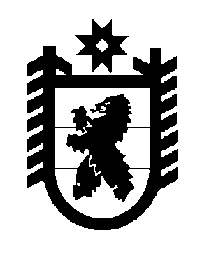 Российская Федерация Республика Карелия    ПРАВИТЕЛЬСТВО РЕСПУБЛИКИ КАРЕЛИЯРАСПОРЯЖЕНИЕот  28 марта 2019 года № 227р-Пг. Петрозаводск 	В целях обеспечения достижения на территории Республики Карелия национальной цели по снижению в два раза уровня бедности  в Российской Федерации на период до 2024 года, определенной Указом Президента Российской Федерации от 7 мая 2018 года № 204 «О национальных целях и стратегических задачах развития Российской Федерации»:1. Образовать рабочую группу по вопросу снижения уровня бедности на территории Республики Карелия (далее – рабочая группа).2. Утвердить прилагаемый состав рабочей группы.3. Организационное обеспечение деятельности рабочей группы возложить на Министерство социальной защиты Республики Карелия.  
           Глава Республики Карелия                                                              А.О. ПарфенчиковУтвержден распоряжениемПравительства Республики Карелия от  28 марта 2019 года № 227р-ПСостав 
рабочей группы по вопросу снижения уровня бедности 
на территории Республики Карелия___________Корсаков И.Ю.–заместитель Премьер-министра Правительства Республики Карелия по вопросам здравоохранения и социальной защиты, руководитель рабочей группыКузнецова Г.Л.–начальник отдела Министерства социальной защиты Республики Карелия, секретарь рабочей группы Члены рабочей группы:Члены рабочей группы:Члены рабочей группы:Соколова О.А.–Министр социальной защиты Республики Карелия Детков А.В.–заместитель Министра социальной защиты Республики КарелияСвидская Я.С.–первый заместитель Министра экономического развития и промышленности Республики Карелия Кушнерова Н.Н.–заместитель Начальника Управления труда и занятости Республики Карелия Натуральнова И.А.–заместитель Министра сельского и рыбного хозяйства Республики Карелия Ермакова Ю.В.–заместитель управляющего Отделением Пенсионного фонда Российской Федерации по Республике Карелия (по согласованию)Король Л.С.–заместитель руководителя Территориального органа Федеральной службы государственной статистики по Республике Карелия (по согласованию)